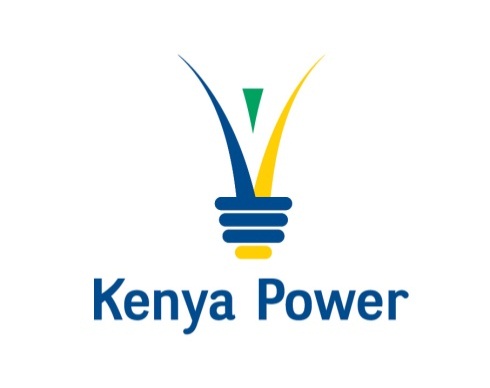 LAST MILE CONNECTIVITY PROJECTCONSULTING SERVICESExpression of interestThe Government of Kenya has applied for financing from the French Development Agency (AFD)/The European Union (EU), and the European Investment Bank (EIB) and intends to use part of the funds thereof for payments under the Last Mile Connectivity Project. The project involves electrification of approximately 297,000 customers in 32 counties across the Country for a period of 3 years.The Scope of Work for the consultant shall include:Preparation of bidding documentsManaging the tender process; issuing of clarifications, Addendums, bid conference and bid openingEvaluation of bidsPreparation of bid evaluation reportsTake part in negotiations and formulation of contractsAssist in interpretation of contractual items, establishment of progress measurement thresholdsValidation of invoices in line with Lender eligible costs criteria before recommending for payment Supervision of works and commissioning activitiesPreparation of Monthly implementation progress ReportsPreparation of Project Quarterly Progress ReportsPreparation of Project Annual ReportsThe Kenya Power & Lighting Company Limited (KPLC) hereby invites consultants to show their interest in delivering the services described above.Eligibility criteria are specified in sub-clause 1.3 of the "Guidelines for the Procurement of the AFD-Financed Contracts in Foreign Countries", available online on AFD’s website www.afd.fr.. Interested consultants must provide information evidencing that they are qualified and experienced to perform those services.  For that purpose, documented evidence of recent and similar services shall be submitted. The information provided as evidence shall be subject to verification, and any evidence of prohibited conduct will lead to elimination of the tender and the application of exclusion procedures. The Request for Proposals to carry out the services shall be sent by KPLC to all eligible consultants meeting the eligibility criteria and the following qualification criteria over the last five (5) years:Have successfully completed at least two (2) similar types of contracts in an English speaking countryExperience in at least two (2) supervision and Management contracts (or Owners Engineer contracts) each with a value of 2 Million Euro as a minimum in Medium and Low Voltage Distribution Lines area Experience in Project supervision and management of at least one (1) similar Project in the region (Africa)Experience in Procurement assistance (tender preparation, tender evaluation, etc.) in at least two (2) Donor(s) funded projectsMinimum annual turnover of 2 million euro as an average.Signature of the Covenant of IntegrityExpressions of interest must be submitted to the address below not later than 29th November 2016 at 10.00 hours East African Time.The General Manager, Legal & Corporate Affair and Company SecretaryKenya Power and Lighting Company LimitedStima Plaza, 7th FloorKolobot Road, ParklandsP O Box 30099 – 00100NairobiTel: +254 20 32013201Interested consultants may obtain further information at the address below during office hours, i.e. 0900 to 1600 hours.Project Manager,LAST MILE CONNECTIVITY PROJECTStima Investment Building, 3rd FloorMushembi Road, ParklandsP O Box 30099 - 00100NairobiTel. +254 20 3201911Email: PNjenga@kplc.co.ke